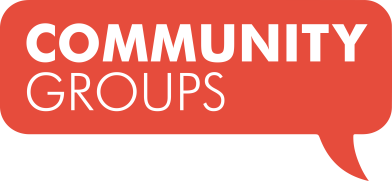 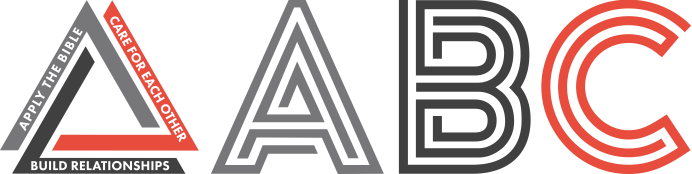 A Church That Is Ridiculously Generous	October 23, 2022A Church That…, 1 Timothy 6:6-10, Philippians 4:10-13	Community Group Discussion QuestionsICEBREAKER (5-10 Minutes)Share your name and answer one of the following questions: Which of your possessions would you have the most difficult time giving away?When was a time someone was generous with you? How did that impact you?OPENING THE DISCUSSION (5-10 Minutes) – Have someone recap the message in about a minute or two and then ask the following questions:What scripture, illustrations, or ideas stood out to you from Sunday’s message?What questions did this sermon raise for you?In what ways have you seen your faith change as your money and possessions have changed?Why do we struggle so much with contentment and generosity?Is contentment easier for some people than others? What do you think?DIGGING DEEPER (10-15 Minutes) – ask everyone to follow along in their Bible or Bible app. You might consider looking up these passages online and sharing your screen to review them together. Read Philippians 4:10-13.What does this passage teach us about contentment?Verse 13 says we can find contentment through Christ. That sounds good, but how can we actually find contentment through Christ? Read 1 Timothy 6:6-10.What words or phrases in this passage catch your attention? Why? What dangers does this passage warn us of?According to this passage, how should we view money and possessions?Read Proverbs 30:7-9.According to this proverb, how can poverty and riches impact our faith?APPLYING IT (10-20 Minutes)Where do you find yourself struggling with contentment?What is one thing you can start doing to be more generous?